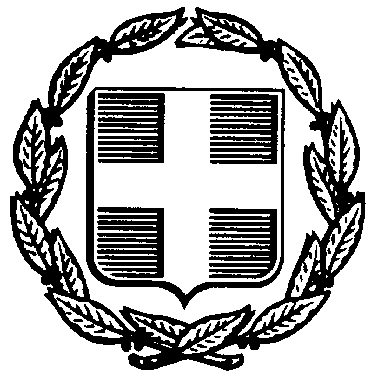 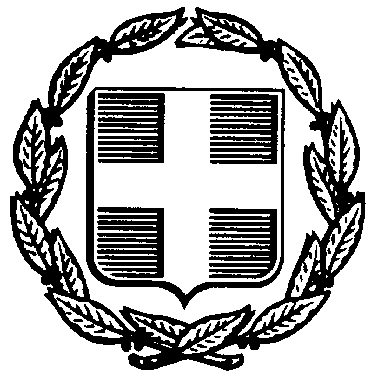 ΠΡΟΚΗΡΥΞΗ 3/ΜΕΡΗΣ ΕΚΠΑΙΔΕΥΤΙΚΗΣ ΕΚΔΡΟΜΗΣ ΣΤΟ ΕΣΩΤΕΡΙΚΟ ΤΗΣ ΧΩΡΑΣ ΣΤΟ ΠΛΑΙΣΙΟ ΤΟΥ ΑΝΑΛΥΤΙΚΟΥ ΠΡΟΓΡΑΜΜΜΑΤΟΣΠΑΡΑΤΗΡΗΣΕΙΣ:Η προσφορά κατατίθεται κλειστή σε έντυπη μορφή ή κλειδωμένο email (όχι fax) στο σχολείοΜε κάθε προσφορά κατατίθεται από το ταξιδιωτικό γραφείο και Υπεύθυνη Δήλωση ότι διαθέτει βεβαίωση συνδρομής των νομίμων προϋποθέσεων λειτουργίας τουριστικού γραφείου, η οποία βρίσκεται σε ισχύ.Ο Διευθυντής							     Εμμ. Ριτσατάκης ΠΕ04.011ΣΧΟΛΕΙΟ2ο ΓΥΜΝΑΣΙΟ ΜΕΛΙΣΣΙΩΝ2ΠΡΟΟΡΙΣΜΟΣΗΜΕΡΟΜΗΝΙΑ ΑΝΑΧΩΡΗΣΗΣ-ΕΠΙΣΤΡΟΦΗΣΗΡΑΚΛΕΙΟ, ΧΑΝΙΑ1-5 ΑΠΡΙΛΙΟΥ 20203ΠΡΟΒΛΕΠΟΜΕΝΟΣ ΑΡΙΘΜΟΣ ΣΥΜΜΕΤΕΧΟΝΤΩΝΕΚΠ/ΚΟΙ : 4ΜΑΘΗΤΕΣ : 584ΜΕΤΑΦΟΡΙΚΟ ΜΕΣΟ/ΠΡΟΣΘΕΤΕΣ ΠΡΟΔΙΑΓΡΑΦΕΣΤΟΥΡΙΣΤΙΚΟ ΛΕΩΦΟΡΕΙΟ, ΒΡΑΔΥΝΟ ΠΛΟΙΟ/ΣΥΝΟΔΟΣ ΠΡΑΚΤΟΡΕΙΟΥ5ΚΑΤΗΓΟΡΙΑ ΚΑΤΑΛΥΜΑΤΟΣ-ΠΡΟΣΘΕΤΕΣ ΠΡΟΔΙΑΓΡΑΦΕΣ (ΜΟΝΟΚΛΙΝΑ/ΔΙΚΛΙΝΑ/ΤΡΙΚΛΙΝΑ-ΠΡΩΙΝΟ Ή ΗΜΙΔΙΑΤΡΟΦΗ)ΔΙΑΜΟΝΗ ΣΕ ΞΕΝΟΔΟΧΕΙΟ 5* (έως 10 χιλιόμετρα απόσταση από τα Χανιά) ΜΕ ΠΡΩΙΝΟ ΚΑΙ ΒΡΑΔΙΝΟΜΟΝΟΚΛΙΝΑ ΕΚΠ/ΚΩΝΔΙΚΛΙΝΑ ή ΤΡΙΚΛΙΝΑ ΜΑΘΗΤΩΝΌλα τα δωμάτια να βρίσκονται συγκεντρωμένα μαζί.ΤΕΤΡΑΚΛΙΝΕΣ ΚΑΜΠΙΝΕΣ ΣΤΟ ΠΛΟΙΟ6ΛΟΙΠΕΣ ΥΠΗΡΕΣΙΕΣ (ΠΡΟΓΡΑΜΜΑ, ΠΑΡΑΚΟΛΟΥΘΗΣΗ ΕΚΔΗΛΩΣΕΩΝ, ΕΠΙΣΚΕΨΗ  ΧΩΡΩΝ, ΓΕΥΜΑΤΑ κ.τ.λ)1.4.2020 ΜΕΤΑΒΑΣΗ ΜΕ ΠΟΥΛΜΑΝ ΑΠΟ ΤΟ ΣΧΟΛΕΙΟ ΣΤΟ ΛΙΜΑΝΙ ΤΟΥ ΠΕΙΡΑΙΑ, ΕΠΙΒΙΒΑΣΗ ΣΤΟ ΠΛΟΙΟ ΓΙΑ ΗΡΑΚΛΕΙΟ ΣΕ ΤΕΤΡΑΚΛΙΝΕΣ ΚΑΜΠΙΝΕΣ (ΑΓΟΡΙΑ – ΚΟΡΙΤΣΙΑ ΧΩΡΙΣΤΑ) ΠΟΥ ΒΡΙΣΚΟΝΤΑΙ ΣΥΓΚΕΝΤΡΩΜΕΝΕΣ ΣΤΗΝ ΙΔΙΑ ΠΕΡΙΟΧΗ.2.4.2020 ΠΛΑΤΕΙΑ ΛΙΟΝΤΑΡΙΩΝ, ΚΝΩΣΟΣ, ΕΝΥΔΡΕΙΟ, ΑΝΩΓΕΙΑ, ΣΠΗΛΑΙΟ ΖΩΝΙΑΝΩΝ, ΧΑΝΙΑ3.4.2020 ΣΠΙΤΙ & ΤΑΦΟΙ ΒΕΝΙΖΕΛΩΝ, ΑΓΟΡΑ ΧΑΝΙΩΝ, ΕΝΕΤΙΚΟ ΛΙΜΑΝΙ ΧΑΝΙΩΝ, ΑΡΧΑΙΟΛΟΓΙΚΟ ΜΟΥΣΕΙΟ, ΘΕΡΙΣΟ, ΛΙΜΝΗ & ΠΕΡΒΟΛΙ ΣΤΗΝ ΑΓΙΑ ΧΑΝΙΩΝ.4.4.2020 ΜΟΝΗ ΑΡΚΑΔΙΟΥ, ΡΕΘΥΜΝΟ, ΧΑΝΙΑ, ΕΠΙΒΙΒΑΣΗ ΣΤΟ ΠΛΟΙΟ ΓΙΑ ΤΗΝ ΕΠΙΣΤΡΟΦΗ ΣΕ ΤΕΤΡΑΚΛΙΝΕΣ ΚΑΜΠΙΝΕΣ (ΑΓΟΡΙΑ – ΚΟΡΙΤΣΙΑ ΧΩΡΙΣΤΑ) ΠΟΥ ΒΡΙΣΚΟΝΤΑΙ ΣΥΓΚΕΝΤΡΩΜΕΝΕΣ ΣΤΗΝ ΙΔΙΑ ΠΕΡΙΟΧΗ.5.4.2020 ΜΕΤΑΒΑΣΗ ΜΕ ΠΟΥΛΜΑΝ ΑΠΟ ΤΟΝ ΠΕΙΡΑΙΑ ΣΤΟ ΣΧΟΛΕΙΟ.ΟΙ ΠΡΟΣΦΟΡΕΣ ΝΑ ΠΕΡΙΛΑΜΒΑΝΟΥΝ ΤΑ ΕΙΣΙΤΗΡΙΑ ΤΩΝ ΜΟΥΣΕΙΩΝ, ΕΝΥΔΡΕΙΟΥ, ΣΠΗΛΑΙΟΥ, ΧΩΡΩΝ ΕΠΙΣΚΕΨΗΣ7ΑΣΦΑΛΙΣΗ ΕΥΘΥΝΗΣ ΔΙΟΡΓΑΝΩΤΗΝΑΙ8ΣΥΝΟΛΙΚΗ ΤΙΜΗ ΟΡΓΑΝΩΜΕΝΟΥ ΤΑΞΙΔΙΟΥ+ Φ.Π.Α.ΝΑΙ9ΕΠΙΒΑΡΥΝΣΗ ΑΝΑ ΜΑΘΗΤΗ +Φ.Π.Α.ΝΑΙ10ΚΑΤΑΛΗΚΤΙΚΗ ΗΜΕΡΟΜΗΝΙΑ ΥΠΟΒΟΛΗΣ ΠΡΟΣΦΟΡΩΝΠΕΜΠΤΗ 5.3.2020 9:0011ΗΜΕΡΟΜΗΝΙΑ ΚΑΙ ΩΡΑ ΑΝΟΙΓΜΑΤΟΣ ΠΡΟΣΦΟΡΩΝΠΕΜΠΤΗ 5.3.2020 9:1512ΑΣΦΑΛΙΣΗ ΓΙΑ ΙΑΤΡΟΦΑΡΜΑΚΕΥΤΙΚΗ ΠΕΡΙΘΑΛΨΗ ΚΑΙ ΠΡΟΣΘΕΤΗ ΑΣΦΑΛΙΣΗ ΓΙΑ ΚΑΛΥΨΗ ΕΞΟΔΩΝ ΣΕ ΠΕΡΙΠΤΩΣΗ ΑΤΥΧΗΜΑΤΟΣ Η ΑΣΘΕΝΕΙΑΣΝΑΙ